Please mark the info below. Check all that apply:Qualifications:  CELTA    DELTA    BA    MA    PHD     Other  Working Situation: I have my own school I am self-employed Other Share my info on this page with others in this group:   Yes   No  I would be interested in attending a discussion workshop for independent teachers on PD day.          (Next scheduled PD day is September 11th, 2021 in Bern.)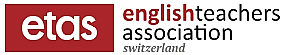 Independent Teachers GroupIndependent Teachers GroupIndependent Teachers GroupIndependent Teachers GroupIndependent Teachers GroupWelcome to our group and thanks for you interest. Please fill out this form to help us better serve you.Welcome to our group and thanks for you interest. Please fill out this form to help us better serve you.Welcome to our group and thanks for you interest. Please fill out this form to help us better serve you.Welcome to our group and thanks for you interest. Please fill out this form to help us better serve you.Welcome to our group and thanks for you interest. Please fill out this form to help us better serve you.Land LineCanton where I teachCanton where I teachGrade levels I teachGrade levels I teachHow can ETAS better serve you?  Other ideas.How can ETAS better serve you?  Other ideas.Email to: independent.teachers@e-tas.chEmail to: independent.teachers@e-tas.ch